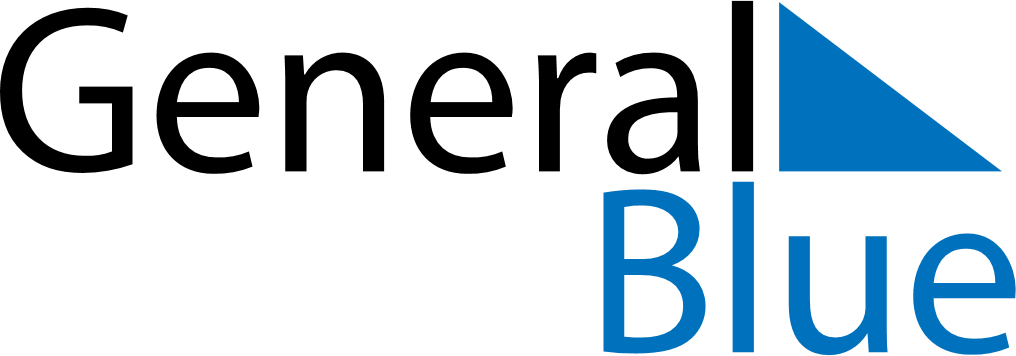 June 2021June 2021June 2021June 2021SwedenSwedenSwedenMondayTuesdayWednesdayThursdayFridaySaturdaySaturdaySunday1234556National Day789101112121314151617181919202122232425262627Midsummer EveMidsummer DayMidsummer Day282930